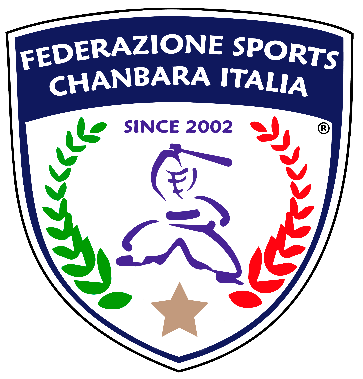 FEDERAZIONE SPORTS CHANBARA ITALIASEDE SOCIALE: VIA G. DEL MERCATO N. 10 – 84128 – SALERNO – ITALIA  - C.F. 95079270658 – P.iva 04534540655 – segreteria@sportschanbara.it – www.sportschanbara.itC.A.: ASD/SSD e loro Dirigenti -TESSERAMENTO FE.S.C.I. ANNO SPORTIVO 2023/2024- La Federazione Sports Chanbara Italia comunica, che dal 01/09/2023 al 31/12/2023, partirà la Campagna Tesseramenti alla Fe.S.C.I. per l’Anno Sportivo 2023/2024.Il Consiglio Direttivo ha apportato le seguenti modifiche per il tesseramento e per le iscrizioni alle gare.Attualmente è stato stipulato un accordo con il PGS Nazionale in merito al tesseramento e in forza di ciò, sarà applicata una riduzione del 50% sui tesseramenti, per incentivare le associazioni a tesserare tutti i propri atleti.I tesserati devono essere inseriti sul  modulo excel allegato e simultaneamente  andranno inseriti sulla piattaforma Chanbara Competitions Management (www.chanbara.eu). ( chi non si ricorda la pw basta chiedere alla segreteria )Ogni associazione dovrà tesserare 5 atleti alla FIS, (Federazione italiana scherma per il gruppo aggregato) e versare euro 50,00 Se poi il gruppo aggregato non verrà costituito la quota di 50 euro verrà restituita.Le associazioni già tesserate al PGS, dovranno versare solo la quota della FESCI e comunicare i nominativi tesserati con il numero di tessera del PGS.Tutti i gradi e le qualifiche presi in altri enti ed in regola con il nuovo tesseramento al PGS saranno tutti convalidati senza pagare nessuna quota.Ogni società dovrà inviare in segreteria FESCI,se ci è stato un cambio societario, il verbale ed eventualmente il cambio del nominativo del codice fiscale.La Fesci manderà tutto al PGS che attiverà una pw ed ogni società potrà tesserare direttamente i nominativi ed anche il pagamento (riguardo la quota PGS ) andrà fatto al PGS.Da quest’anno la FESCI non tessererà le associazioni ma fungerà d’appoggio all’ENTE mettendo a disposizione tutta l’organizzazione, tutta l’attrezzatura per organizzare gare ed eventi.Per ogni eventuale problema riguardo al tesseramento, le società potranno rivolgersi alla segreteria. In allegato la distinta e il modulo excell                                                                                                             Il segretario Generale M° Francesco Di Meglio